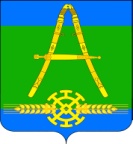 АДМИНИСТРАЦИЯ АЛЕКСАНДРОВСКОГО СЕЛЬСКОГО ПОСЕЛЕНИЯ  УСТЬ-ЛАБИНСКОГО  РАЙОНАР А С П О Р Я Ж Е Н И Еот 19.12.2019 г.    			                                                		№ 134-рхутор АлександровскийО создании комиссии по уничтожению учетных карточек граждан снятых с воинского учета по Александровскому сельскому поселению Усть-Лабинского района        В целях проведения работ по своевременному уничтожению учетных карточек граждан, пребывающих в запасе, снятых с воинского учета по достижению предельного возраста, по состоянию здоровья, поступивших на военную службу по контракту, убывших на постоянное место жительства за пределы поселения, отбывающих уголовное наказание в местах лишения свободы:Создать и утвердить комиссию по уничтожению учетных карточек граждан, пребывающих в запасе, снятых с воинского учета Александровского сельского поселения Усть-Лабинского района, согласно приложению.2. Распоряжение администрации Александровского сельского поселения Усть-Лабинского района от 12 декабря 2018 года № 212-р «О создании комиссии по уничтожению учетных карточек граждан снятых с воинского учета по Александровскому сельскому поселению Усть-Лабинского района» признать утратившим силу.3.Контроль за исполнением настоящего распоряжения возложить на главу Александровского сельского поселения Усть-Лабинского района Харько Н.Н.        4.Распоряжение вступает в силу со дня его подписания.ГлаваАлександровского сельского                                                     Н.Н.Харькопоселения  Усть-Лабинского районаПриложение к распоряжению администрацииАлександровского сельскогопоселения Усть-Лабинского районаот 19.12.2019 года № 134 -рКомиссиипо уничтожению учетных карточек граждан снятых с воинского учета по Александровскому сельскому поселениюУсть-Лабинского районаГлаваАлександровского сельского                                                     Н.Н.Харькопоселения  Усть-Лабинского района№ п-пФИОДолжность1Харько Наталья НиколаевнаГлава Александровского сельского поселения Усть-Лабинского района, председатель комиссии2Губарева Ольга ВитальевнаДелопроизводитель с исполнением обязанностей по воинскому учету и бронированию граждан3Брехова Оксана ОлеговнаКонтрактный управляющий администрации Александровского сельского поселения Усть-Лабинского района4Извекова Надежда МихайловнаСпециалист 1 категории  финансового отдела администрации Александровского сельского поселения Усть-Лабинского района5Репина Галина АлександровнаНачальник финансового тела администрации Александровского сельского поселения Усть-Лабинского района